"Sponsor a Hole Form"For Fun-O-Leers Golf Outing on September 7th, 2019@ Brookfield Hills Country ClubSponsor a hole for $25.00 and a sign will be displayed by the hole you sponsor!Please print what you would like printed on your sign: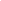 How many signs would you like?        X  $25  =  Total:  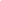 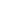 Which # hole(s) would you like your sign to be placed at? (1-18) 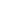 (Leave blank if you’d like the Fun-O-Leers to select a hole number)Please make checks payable to the Fun-O-Leers Charity Fund.Send this form and check to: Dennis Barrington5423 W Greenfield Ave #4 Milwaukee, WI 53214Any questions call Dennis at 414-745-3975.Sponsor’s Name:Company Name (if applicable):Address:Phone:Email: